О внесении изменений в Закон Республики Саха (Якутия) «О гарантиях осуществления полномочий депутата, члена выборного органа местного самоуправления, выборного должностного лица местного самоуправления в Республике Саха (Якутия)»Статья 1Внести в Закон Республики Саха (Якутия) от 10 ноября 2010 года 865-З № 631-IV «О гарантиях осуществления полномочий депутата, члена выборного органа местного самоуправления, выборного должностного лица местного самоуправления в Республике Саха (Якутия)» следующие изменения:1) в статье 6 слова «предприятий, учреждений и организаций, руководителями общественных объединений,» исключить;2) в части 1 статьи 7 слова «предприятий, учреждений и организаций, руководителями общественных объединений,» исключить, слова «, предприятий, учреждений, организаций, объединений» исключить;3) в статье 13.1 слова «, общественных объединений, региональных отделений политических партий и организаций независимо от форм собственности» исключить.Статья 2Настоящий Закон вступает в силу после дня его официального опубликования.Глава Республики Саха (Якутия) 						А.НИКОЛАЕВг.Якутск, 30 января 2019 года           2097- З № 105-VI                                               З А К О НРЕСПУБЛИКИ САХА (ЯКУТИЯ)  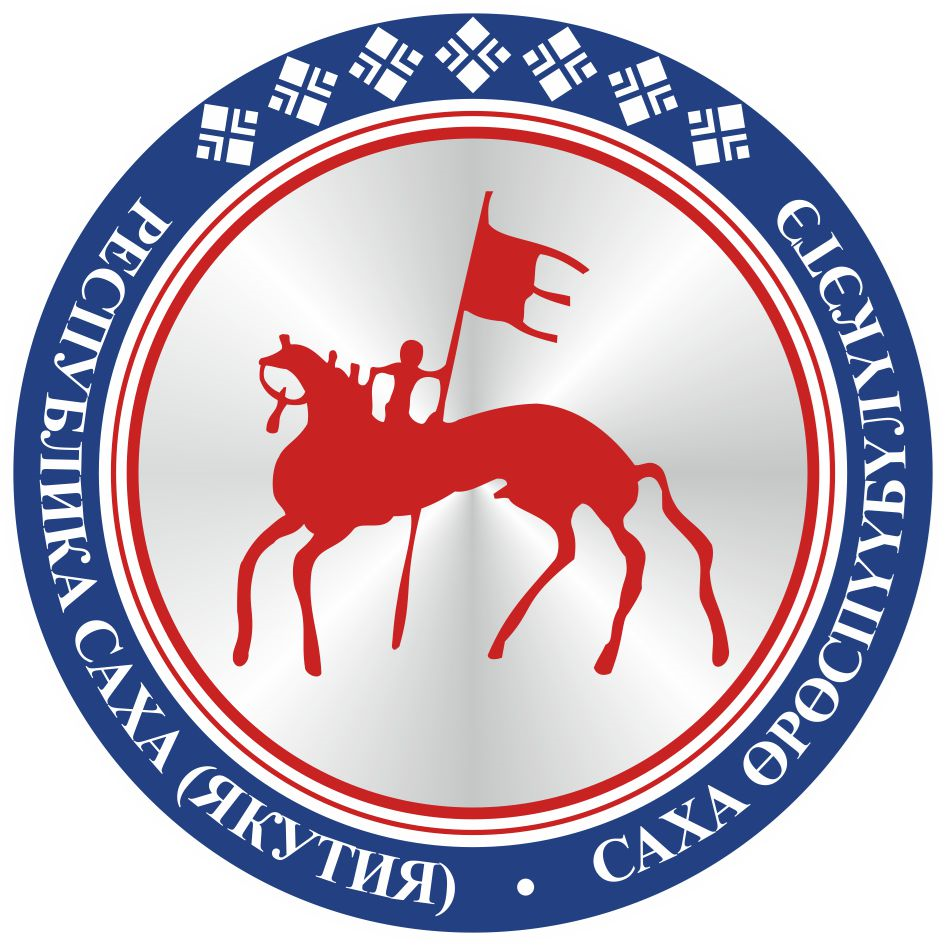                                       САХА ЈРЈСПҐҐБҐЛҐКЭТИНС О К У О Н А                                       